Église St Joseph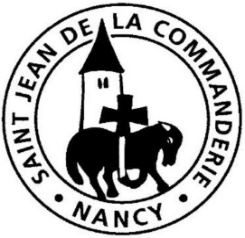 28 novembre 20211er dimanche de l’Avent  CRestez éveillés !En annonçant la venue du Germe de justice promis à David, Jérémie proclame la gloire de Dieu. Cela fait écho à Paul pour qui le Seigneur est la source de l’amour qui nous habite. Nous pourrons en rayonner autour de nous si, comme nous y exhorte Jésus, nous gardons un cœur éveillé et priant.CHANT D’ENTREEBerger de Dieu, réveille-nous E 260Berger de Dieu, réveille-nous.Voici le temps de ta promesse.Nos yeux regardent vers ton jour,Visite-nous par ta tendresse.Tu es venu dans nos ténèbres, Une lumière a resplendi,Reviens vers l’homme à ta recherche, Fais briller ton étoile en nos vies !Tu nous as faits à ton image,Pétris d’amour et d’infini.La splendeur que nos mains ont ternie.Le monde a faim de voir des signes,Dans le soleil ou la nuée.Ta gloire habite les disciplesDont le cœur est merveille de paix.1ère Lecture : Jr 33, 14-16Le prophète Jérémie annonce des jours nouveaux avec la venue du « Germe de justice » envoyé par Dieu pour sauver les hommes ; il sera appelé : « Le Seigneur est-notre-justice. »Psaume 24Vers toi, Seigneur, j’élève mon âme, vers toi, mon Dieu.Seigneur, enseigne-moi tes voies,Fais-moi connaître ta route. Dirige-moi par ta vérité, enseigne-moi,Ar tu es le Dieu qui me sauve.Il est droit, il est bon, le Seigneur,Lui qui montre aux pécheurs le chemin.Sa justice dirige les humbles,Il enseigne aux humbles son chemin.Les voies du Seigneur sont amour et véritéPour qui veille à son alliance et à ses lois.Le secret du Seigneur est pour ceux qui le craignent ;À ceux-là, il fait connaître son alliance.2ème Lecture : 1 Th 3, 12 – 4, 2Paul rappelle que la source de notre amour les uns pour les autres vient de Dieu, ce qui nous incite à aimer nos frères avec une amour « de plus en plus intense et débordant » pour honorer le don qu’il nous fait.Évangile : Lc 21, 25-28. 34-36Alléluia. Alléluia.	Fais-nous voir, Seigneur, ton amour	Et donne-nous ton salut.Alléluia.Chant après l’homélie : Aube nouvelle dans notre nuit, pour sauver son peuple, Dieu va venir.Joie pour les pauvres, fête aujourd’hui !Il faut préparer la route au Seigneur, il faut préparer la route au Seigneur.PRIERE DES FIDELESL’Avent est le temps de l’éveil du cœur : attentifs au monde qui nous entoure et aux difficultés de nos frères, tournons-nous vers le Christ pour lui présenter nos demandes pour les hommes et pour le monde.« Restez éveillés et priez en tout temps. »Pour les responsables politiques et sociaux, que, malgré la lourdeur de leurs charges et responsabilités, ils restent éveillés aux besoins des plus pauvres. Seigneur Jésus, nous te prions. R/        R/   Jésus, sauveur du monde, écoute et prends pitié.« Les hommes mourront de peur dans l’attente de ce qui doit arriver. »En cette période où l’avenir de notre planète très fortement le monde entier, que nous sachions, tous, rester informés, éveillés et acteurs face aux choix difficiles à faire. Seigneur Jésus, nous te prions. R/« Le Seigneur est notre justice. »En cette période où la question migratoire est parfois instrumentalisée à des fins politiques, qu’à l’appel du Pape François, nous soyons éveillés et attentifs à l’accueil fraternel des migrants. Seigneur Jésus, nous te prions. R/« Que le Seigneur vous donne, entre vous et à l’égard de tous les hommes, un amour de plus en plus intense. »En ce premier dimanche de l’Avent, que, dans notre communauté, chacun reste éveillé à l’égard de tous par la prière et la charité. Seigneur Jésus, nous te prions. R/Seigneur Jésus, rassemblés en ton nom, le cœur confiant dans ton écoute et ta bonté, nous t’avons présenté nos demandes. Viens à notre secours en répondant à nos appels. Toi qui règnes pour les siècles des siècles. – Amen.COMMUNIONToi qui viens pour tout sauverToi qui viens pour tout sauver, l’univers périt sans toi ;Fais pleuvoir sur lui ta joie, toi qui viens pour tout sauver.Viens sauver tes fils perdu, dispersés, mourant de froid ;Dieu qui fus un jour en croix, viens sauver tes fils perdus.Viens offrir encor’ ton pain et ton vin aux miséreux ;Pour qu’ils voient le don de Dieu, viens offrir encor’ ton Pain.Toi qui viens pour tout sauver, fais lever enfin le Jour De la paix dans ton amour, toi qui viens pour tout sauver.Tant qu’il y a de la nuitdans le mondequelque part, il faut être là pour veiller,attendrecelui qui vientcomme la lumière.Bienheureux Christian de Chergé (1937-1996)